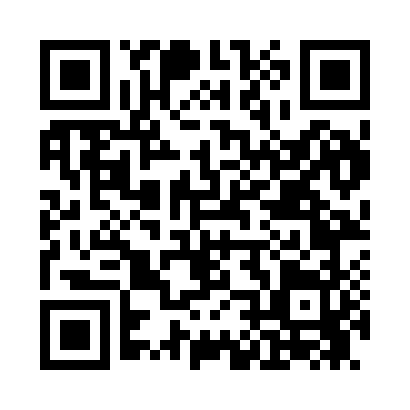 Prayer times for Alphano, New Jersey, USAWed 1 May 2024 - Fri 31 May 2024High Latitude Method: Angle Based RulePrayer Calculation Method: Islamic Society of North AmericaAsar Calculation Method: ShafiPrayer times provided by https://www.salahtimes.comDateDayFajrSunriseDhuhrAsrMaghribIsha1Wed4:315:5712:564:487:579:222Thu4:305:5612:564:497:589:243Fri4:285:5412:564:497:599:254Sat4:275:5312:564:498:009:275Sun4:255:5212:564:498:019:286Mon4:235:5112:564:508:029:297Tue4:225:5012:564:508:039:318Wed4:205:4912:564:508:049:329Thu4:195:4712:564:508:059:3410Fri4:175:4612:564:518:069:3511Sat4:165:4512:564:518:079:3712Sun4:145:4412:564:518:089:3813Mon4:135:4312:564:528:099:3914Tue4:125:4212:564:528:109:4115Wed4:105:4112:564:528:119:4216Thu4:095:4012:564:528:129:4317Fri4:085:4012:564:538:139:4518Sat4:065:3912:564:538:149:4619Sun4:055:3812:564:538:159:4720Mon4:045:3712:564:548:169:4921Tue4:035:3612:564:548:169:5022Wed4:025:3512:564:548:179:5123Thu4:015:3512:564:548:189:5324Fri4:005:3412:564:558:199:5425Sat3:585:3312:564:558:209:5526Sun3:585:3312:574:558:219:5627Mon3:575:3212:574:568:229:5728Tue3:565:3212:574:568:229:5929Wed3:555:3112:574:568:2310:0030Thu3:545:3112:574:568:2410:0131Fri3:535:3012:574:578:2510:02